RiskinarviointiJos haluat, lisää soveltuvat GHS-varoitusmerkit ja/tai henkilönsuojainten merkit yllä olevaan taulukkoon: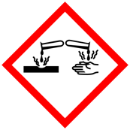 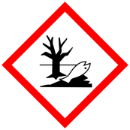 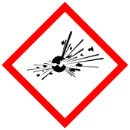 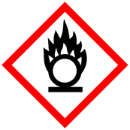 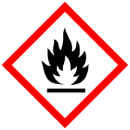 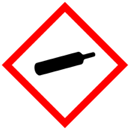 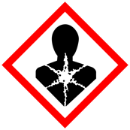 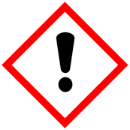 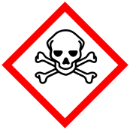 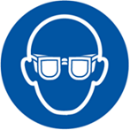 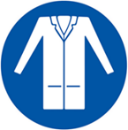 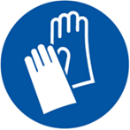 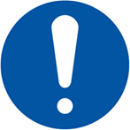 AktiviteettiElektrolyysiLyhyt kuvausRakennetaan elektrolyysilaitteisto ja pinnoitetaan esine kuparilla.Merkittävät vaaratKuvaa, mitä voi tapahtuaVarotoimetToimet, jotka tehdään, jos jokin menee pieleenJännitelähde/paristoSähköisku, liian suurella jännitteellä kaasun muodostuminen.Sähkökytkennän oikeaoppiminen tekeminen on opittu aiemmin. Sähkökytkennät tarkistetaan ennen jännitelähteen käynnistämistä. Työohjeessa mainitaan maksimijännite (2 V).Virran katkaisu, luokkahuoneen tuuletusKuparisulfaattiliuos 1 M/ 5 %Roiskeet silmiin tai iholle.Kuparisulfaattia voi joutua viemäriin (vähäinen ja epätodennäköinen riski).Kuparisulfaatti on erittäin myrkyllistä vesieliöille, sillä on pitkäaikaisia haittavaikutuksia. 	Suojavarusteet (suojalasit, työtakki). Oppijoiden ohjeistus jätteiden keräämisestä. Vältettävä päästämistä ympäristöön.Huuhtelu, hätäsuihku silmäsuihkulla tai vesipiste ja silmänhuuhtelupullo(laimea rikkihappoliuos)Jätteen hävittäminenKuparisulfaattiliuos: voidaan käyttää uudelleen elektrolyysityössä tai kerätä raskasmetalliliuosten jäteastiaan.Kommentit [Kommentit, jotka toimintoa suorittavan pitää tietää, esim. erityisiä varotoimia tätä tilaisuutta varten.]Vahingon sattuessaTarvittaessa yhteys kouluterveydenhuoltoon.PäiväysTekijäLuokka/ ryhmä